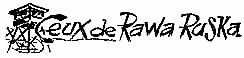 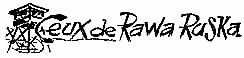 Association de Basse Normandie et Mayenne        LETTRE D'INFORMATION N°15 – Juin 2022